Publicado en Ciudad de México el 15/09/2021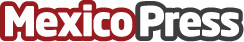 NEORIS y Veridas se alían para desarrollar soluciones de seguridad biométrica para el sector financieroSistema de seguridad por reconocimiento facial, de voz, de imágenes y de documentos para las entidades financierasDatos de contacto:Norma Aparicio55 5511 7960Nota de prensa publicada en: https://www.mexicopress.com.mx/neoris-y-veridas-se-alian-para-desarrollar_1 Categorías: Finanzas Ciberseguridad Jalisco Nuevo León Ciudad de México http://www.mexicopress.com.mx